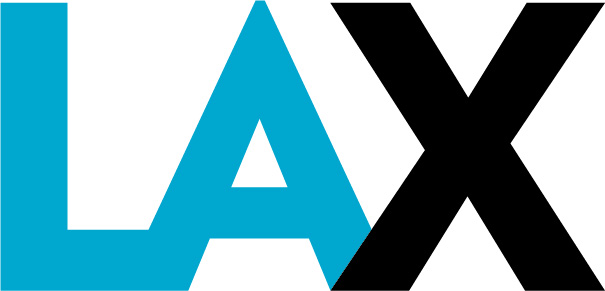 Application for LAX Certified Service Provider License AgreementThe Board of Airport Commissioners approved the Certified Service Provider License Agreement (CSPLA) for Los Angeles International Airport (LAX) to grant the non-exclusive right to access the airport to companies providing services to LAX airlines and/or tenants. Companies interested in providing a Certified Service Provider Program (CSPP) regulated service(s) at LAX must meet all minimum program requirements to apply for and obtain a CSPLA.For more information regarding the CSPP Requirements, and the CSPLA application and required attachments, please visit the CSPP website at: www.lawa.org/csppPlease send your completed CSPLA application and required attachments to: airfieldpermits@lawa.org We appreciate your interest and look forward to working with you throughout the application process. If you have any questions, please feel free to contact the Airfield Permits Unit at (424) 646-5880 or airfieldpermits@lawa.org.CSPLA APPLICATION CHECKLISTLegal/Corporate Company Name:      Business Name (dba):       Letter(s) of Intent  LAX Customer Contact Form(s)   Copy of fully executed Service Contracts  Operational Plan* Foreign Object Debris (FOD) Prevention Plan Corporate Documents (Articles of Incorporation) Business Tax Registration Certificate or Exemption Letter Active Status with the California Secretary of State Contractor Responsibility Program (CRP) Questionnaire & Pledge of Compliance LAX Scope of Services LAX Annual Emergency Preparedness Training (EPT) Letter of Intent Online LAX Alternative Fuel Vehicle Reporting Confirmation Online LAX Ground Support Equipment (GSE) Policy Reporting Confirmation Fictitious Business Name Statement (if applicable) Equipment & Vehicle Inventory List (if applicable) Non-LAWA Agency Violations Form Company Equipment/Vehicle Authorization Letter (if applicable) LAX Space Authorization Agreement (if applicable) LAWA Lease/UTC/Tariff Letter/Consent to Sublease Agreement with LAWA (if applicable) Corrective Action Plan (if applicable) *A statement describing the nature of its business, including its capacity, experience, and qualifications to provide the requested service(s) safely and effectively at LAX.Companies that provide CSPP regulated service(s) at LAX without a CSPLA is a violation of program requirements and may adversely impact their ability to obtain a CSPLA with LAWA.Companies being escorted to provide any contracted CSPP regulated service(s) at LAX is a violation of  LAWA's escorting policy.NOTE: All CSPLA forms and templates are located on the CSPP website at www.lawa.org/cspp. COMPANY PROFILEBUSINESS INFORMATION          Legal/Corporate Company Name:                     Business Name (dba):      Will your company be operating at LAX under your dba?:   Yes   No   N/A Describe other:     City of L.A. Business Tax Registration Certificate (BTRC) No. #:     Business Structure: Sole Proprietorship			 Partnership			 Corporation Limited Liability Company (LLC)		 Limited Partnership		 OtherCORPORATE CONTACT INFORMATIONCorporate Contact:      Title:      Mailing Address:      City:      State:      			Zip:      Work Phone:      		Cell Phone:     Email:      Website Address:      CSPP COMPLIANCE OFFICER INFORMATIONName:      Title:      Mailing Address:      City:      State:      			Zip:      Work Phone:      		Cell Phone:      Email:      LAX SAFETY & TRAINING MANAGER CONTACT INFORMATIONSafety Manager Name:      Title:      Work Phone:      			Cell Phone:      Email:      Training Manager Name:      Title:      Work Phone:      			Cell Phone      Email:      BILLING CONTACT INFORMATIONName:      Title:      Mailing Address:      City:      State:      			Zip:      Work Phone:      			Cell Phone:      Email:      ADDITIONAL COMPANY INFORMATIONCheck the box that best describes your company’s Ownership and Corporate Name Changes:Is your firm a subsidiary, parent, holding company, or affiliate of another firm?	 Yes		 No		If “Yes”, Please Describe:      Have any of the firm’s owners, or officers operated a similar business in the past 5 years? Yes		 No		If “Yes”, Please Describe:      Has the firm changed names or more than 49% ownership in the past five years? Yes 	 No		If “Yes”, Please Describe:      How many years has your firm been in business under its current name?      Has your firm received any violations issued by non-LAWA regulating agencies at LAX during the past 12 months? 	 Yes		 NoIf yes, please complete and submit the Non-LAWA Agency Violations Form.	BASIC INFORMATIONLAX CONTRACTSHow many executed airline/tenant contracts do you have to provide a CSPP-regulated service(s) at LAX?PAST WORK EXPERIENCEHow many years have you been providing the selected CSPP-regulated service(s)?      How many companies have you provided the selected CSPP-regulated service(s) to in the past 3 years?      PERSONNEL AND TRAININGDoes your company currently meet the personnel and training requirements identified in Section 3.5 of the CSPP Requirements?   Yes	  NoDoes your company currently have an employee safety training program(s) in place for LAX operations?  Yes	 NoWill you be providing recurrent safety training and briefings on LAX Rules and Regulations for employees at LAX?  Yes	  NoSERVICE AND LOCATIONSERVICE(S) AND LOCATION(S) TO BE PERFORMEDNOTE: Only one (1) Service Location Form may be submitted per LAX customer at LAX. If more than five (5), please attached list of LAX customers, service types, and locations to the CSPLA Letter of Intent.Customer providing service(s) to:      If “Other”, Please Describe: Locations:	 T1	 T2	 T3	 T4	 T5	 T6	 T7	 T8	 TBIT   Cargo   Other		Describe “Other” Locations:      List additional facilities/areas on LAWA property, including leased premises, where access is required to conduct business:      Core Services To Be Provided In This Contract**: Aircraft Food Services	 Aircraft Line Maintenance		 Airfield Transportation	 Baggage Management	 Cargo Handling			 Into-Plane Fueling Ramp*			 Security				 Wheelchair Services*Service Provider must demonstrate capacity to perform ALL services identified in the categoryLimited Services To Be Provided In This Contract**: Aircraft Cabin Cleaning	 Cargo Screening		TerminalOther service(s) to be provided in this contract (if any)       **For more details, please see List of CSPP-Regulated Services at LAX.LAX AIRFIELD ACCESSWill motor vehicles, equipment, and/or pedestrian traffic be required to access the restricted airfield and/or non-public areas of the airport?Equipment *	 Yes	 NoVehicles *	 Yes	 NoPedestrian Only	 Yes	 No*Service Provider must be in compliance with all LAX Alternative Fuel Vehicle and GSE Emissions Reduction Policy reporting requirements.Will your company provide authorization for other companies to use your equipment and/or vehicles for LAX operations?	 Yes	 NoIf yes, a Company Vehicle/Equipment Authorization Letter must be submitted to LAWA. FOR ADDITIONAL SERVICE AND LOCATION FORMS, PLEASE CLICK HERE.ESTIMATED ANNUAL GROSS REVENUE FOR ALL CONTRACTS AT LAXCSPP MONTHLY GROSS REVENUE FEE SCHEDULE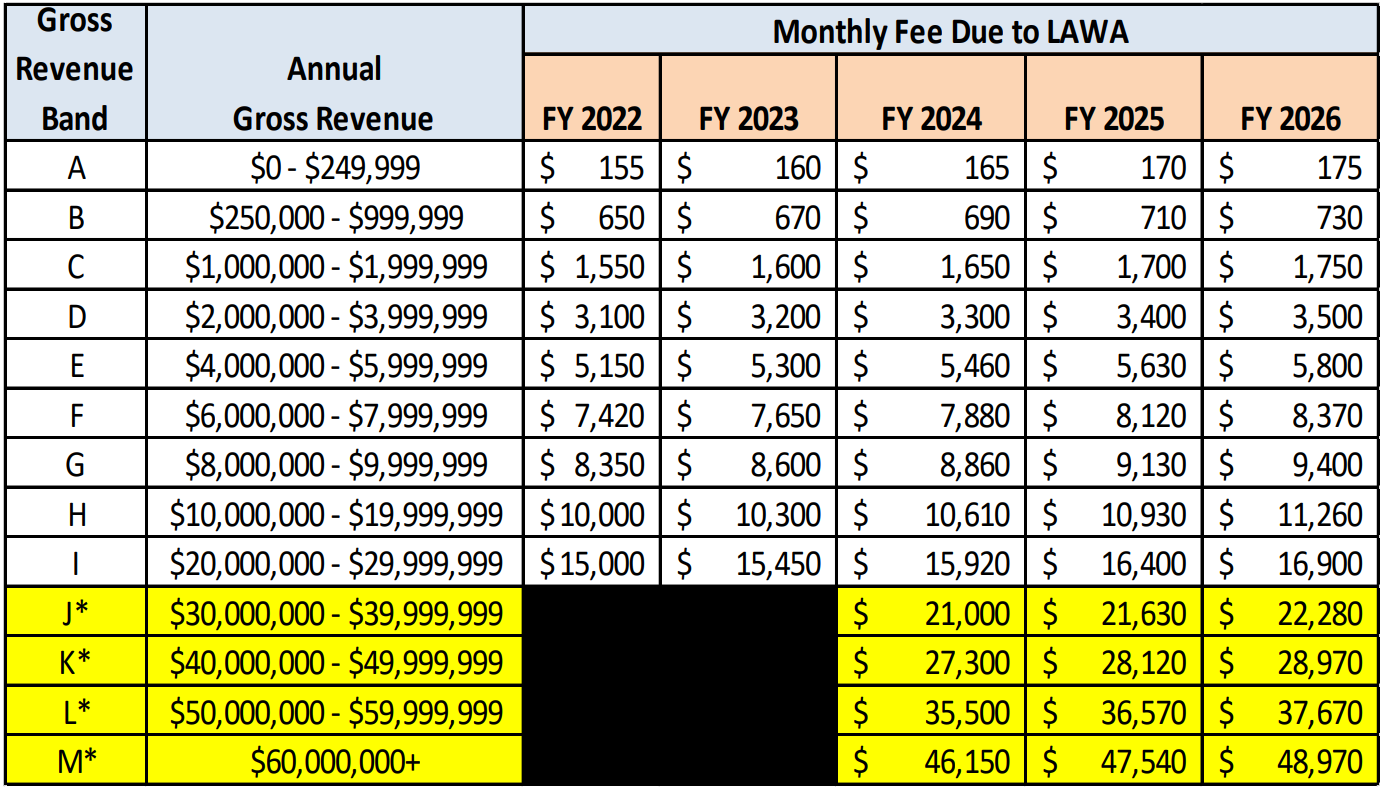 Enter your estimated annual gross revenue for service(s) provided at LAX:      NOTE: The Faithful Performance Guarantee (FPG) required amount is three (3) times the amount of the CSPP monthly fee, and must be maintained throughout the term of the CSPLA.  An irrevocable Letter of Credit (LOC) must be submitted if your FPG amount is $10,000 or greater.  For click on LAWA FPG LOC Requirements for more details.PAST WORK EXPERIENCE**Service providers are required to submit past work experience forms if they are providing a Core CSPP-regulated service(s) at LAX.  Please see List of CSPP-Regulated Services for more details.CUSTOMER CONTACT													Name of Company:      Address: (optional):      City: (optional):      State: (optional):      Zip: (optional):      Name of Contact:      Title/ Position:      Phone:      Email:      TERM OF CONTRACT														Month & Year Contract Began:      	Month & Year Contract Ended:      Services Provided: Aircraft Food Services	 Aircraft Line Maintenance		 Airfield Transportation	 Baggage Management	 Cargo Handling			 Into-Plane Fueling Ramp*			 Security				 Wheelchair ServicesNOTE: Service provider must demonstrate a record evidencing successful general operating experience for at least three (3) of the last five (5) years at a large hub airport in the United States or airports outside of the United States that are of similar size to large hub airports. Please see CSPP Requirements for more details.FOR ADDITIONAL WORK EXPERIENCE FORMS, PLEASE CLICK HERE.FACILITIES AND SPACE INFORMATIONLAWA Lease Space Agreements	Do you have or currently in process of executing a direct Lease Agreement with Los Angeles World Airports (LAWA)?	  Yes		  NoIf yes, please enter the LAWA Lease Agreement Number and expiration date. Or select “In Process” In ProcessLAWA Agreement Number			Start Date			End Date		Square FootageDo you have or currently in process of executing a Consent to Sublease Agreement with LAWA?   Yes	  NoIf yes, please provide the effective dates. Or select “In Process” below: In ProcessAirline/ Tenant			Agreement Number		Start Date	End Date	Square FootageDo you have or currently in process of executing a Tariff Letter or Use, Terms and Conditions (UTC) Agreement with LAWA?	  Yes		  NoIf yes, please provide the effective dates. Or select “In Process” below:		 In ProcessTariff Letter				Agreement Number		Start Date	End Date*	Square FootageUTC Agreement			Agreement Number		Start Date	End Date*	Square Footage	*Leave “End Date” Blank if agreement is open endedLAX Space Authorization Agreement	Do you have or currently in process of executing a LAX Space Authorization Agreement with a master tenant (leaseholder) at LAX?	  Yes		  No		 In ProcessLAX Master Tenant 						Agreement TermLocation AddressNOTE: Only companies needing to store or repair equipment/vehicles on airport property are required to secure adequate space PRIOR to obtaining a CSPLA for operations at LAX.  Excludes LAX Food Service providers.Off-Airport Facilities for LAX-related Services	Are you using facilities for LAX-related services off-airport (LAWA) property?  	  Yes	  NoStreet Address:      City, State & Zip Code:      Square Footage:      Street Address:      City, State & Zip Code:      Square Footage:      Street Address:      City, State & Zip Code:      Square Footage:      Street Address:      City, State & Zip Code:      Square Footage:      AIRFIELD VEHICLE PARKING Airfield Vehicle Parking			Will you be parking or storing vehicles on the airfield for operations at LAX?  Yes		  NoLocation #1:      Anticipated Security Post Access:  P1    P2    P3    P4    P5    P21    N/AOther Access:      Approximate Number Of Vehicles:      Location #2:      Anticipated Security Post Access:  P1    P2    P3    P4    P5    P21    N/AOther Access:      Approximate Number Of Vehicles:      Location #3:      Anticipated Security Post Access:  P1    P2    P3    P4    P5    P21    N/AOther Access:      Approximate Number Of Vehicles:      Location #4:      Anticipated Security Post Access:  P1    P2    P3    P4    P5    P21    N/AOther Access:      Approximate Number Of Vehicles:      Location #5:      Anticipated Security Post Access:  P1    P2    P3    P4    P5    P21    N/AOther Access:      Approximate Number Of Vehicles:      CSPLA VERIFICATION & EXECUTIVE OFFICERS LAX AUTHORIZED SIGNER CONTACT INFORMATION	Print Full Name:      		Title:      Email:      EXECUTIVE OFFICERS CONTACT INFORMATION	 Must Provide two different Executive Officer names with authority to sign the CSPLA. All fields must be entered.Full Name of Signer #1:      		Title:      		Email Address: 	     		Full Name of Signer #2:      		Title:      		Email Address:      CSPLA VERIFICATION E-SIGNATURE	The person identified below hereby verifies that they prepared the above and forgoing application and that it is true and correct to the best of their knowledge and belief.Print Full Name:     Title:      Date Submitted:      